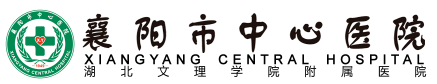 襄阳市中心医院院内采购项目采购文件襄阳市中心医院院内采购项目采购文件采购公告（代采购邀请函）襄阳市中心医院拟对如下项目进行采购，现发布本采购公告（代采购邀请函），欢迎符合条件且诚意合作的供应商报名参与。项目概述项目编码：ZBB-2023-083项目名称：2023南院区药剂楼二楼药学部基因实验室和办公室装修项目预算及最高限价： 77402.17  元；项目概述：（1）主要采购内容：为改善药学部基因实验室实验环境，拟对新搬迁至二楼实验室和附属办公室进行改造，具体内容详见图纸及工程清单附件。（2）包含的其他采购内容：无（3）工期要求：30天（4）其他：无供应商资格要求满足《中华人民共和国政府采购法》第二十二条规定，即：（1）具有独立承担民事责任的能力；（2）具有良好的商业信誉和健全的财务会计制度；（3）具有履行合同所必需的设备和专业技术能力；（4）有依法缴纳税收和社会保障资金的良好记录；（5）参加政府采购活动前三年内，在经营活动中没有重大违法记录；（6）法律、行政法规规定的其他条件。单位负责人为同一人或者存在直接控股、管理关系的不同投标人，不得参加本项目同一合同项下的采购活动。为本采购项目提供整体设计、规范编制或者项目管理、监理、检测等服务的，不得再参加本项目的其他招标采购活动。未被列入失信被执行人、重大税收违法失信主体，未被列入政府采购严重违法失信行为记录名单。本项目特定资格要求：资质类要求：投标人应具备建筑工程总承包叁级（含叁级）以上施工资质，需提供清晰的资质证书原件或复印件，资质文件二维码可扫描识别。若投标企业为中小微企业，请提供“中小微企业声明函”（格式详见附件）。上述资格证明文件必须在有效期内，真实可靠、不得伪造。复印件必须加盖单位公章。供应商报名须知报名时间：2024年2月28日0时0分起至2024年3月5日23时59分止。（逾期不予接收）报名方式及注意事项：邮件报名。请供应商将报名资料盖章扫描后发送至招标办邮箱（3597509855@qq.com），报名时间以发送至招标办邮箱时间为准。如有疑问，可电话咨询招标办工作人员，工作人员对其进行指导。注意事项：①供应商下载并填写附件“供应商报名资料模板”，资料加盖公章，并上传彩色扫描件，报名文件为PDF格式，文件名以（项目编号+项目名称）+单位全称形式命名投标人；②供应商下载并填写附件“供应商报名登记表”，以表格形式提交。供应商投标须知开标及递交文件截止时间：开标当日上午9:00或下午15:00，具体以采购人电话通知时间为准（0710-3520178）递交响应文件注意事项：现场递交：供应商接到会议通知后，在通知的截止时间前将响应文件（含样品）递交至会议通知的指定地点。供应商参会代表应同时携带身份证原件、法定代表人身份证明书或法定代表人授权委托书、纸质版报名资料一份（加盖公章）。开标地点：襄阳市中心医院东津院区门诊医技楼D2区四楼4号会议室（暂定，如有更改，采购人会以电话0710-3520178通知）供应商其他注意事项报名供应商应认真阅读采购文件中所有的事项、格式、条款和技术规范、参数及要求等。供应商没有按照采购文件要求提交全部资料，或者响应文件中没有按采购要求做出实质性响应，有可能导致其被拒绝，或被认定为无效响应。要求提供样品的项目，供应商必须与响应文件一同提交样品，否则视为弃权。供应商应在截止时间前送达并递交响应文件，逾期不予接收。联系方式招标办地址：襄阳市中心医院东津院区门诊医技楼D2区四楼联系电话：0710-3520178项目联系方式：联系人：姚老师联系电话：0710-3512060供应商须知供应商应严格按照本采购文件及须知要求进行响应，否则采购人有权否决采购需求 （本章按项目情况编制）工程内容、工程施工管理要求、工程施工材料品牌要求、预算工程量清单详见附件技术或服务要求施工方需保证施工现场的安全性，如出现安全问题由施工方负责。施工项目经理须保证专人负责，不得中途缺位，更换。商务要求项目承诺书、报价单等书面承诺必须有公司受托人签字。投标报价：投标报价是招标文件所确定的招标范围内的全部工作内容的价格体现。包括施工设备、劳务、管理、材料、安装、维护、利润、税金及政策性文件规定的各项应有费用，投标综合单价中也应包括为完成该项工作所需发生的垃圾清运、卫生保洁、脚手架搭拆等措施费。投标报价参照《工程量清单项目计量规范（2013-湖北）》及《湖北省房屋建筑与装饰工程消耗量定额及全费用基价表（2018）》计价后按市场价报价。投标人应按照招标文件、工程量清单、施工组织设计、企业定额或参照建设行政主管部门发布的工程消耗量定额、费用定额及计价办法或参照工程造价管理机构发布的人工、材料、机械市场价格信息，并应充分考虑施工期间各类建材的市场风险和国家政策性风险，进行自主报价。风险由投标人承担。如果投标报价出现清单漏项、少计，乙方在投标报价前没有提出，则视为本固定总价已包括上述全部内容，结算时不予调整。工程款的支付：工程竣工验收合格，乙方申报工程决算，甲方委托中介机构或政府相关部门审计完毕、出具正式审计报告；甲方在收到乙方出具的全额发票后，以审计报告出具时间为起点展期3个月后支付到结算价款的97%，余工程结算价款的 3%作为质保金，在质保期满后一次性无息支付。结算审计费用支付:乙方应实事求是编制竣工预算，中介机构审计后审减率5%以内（不含5%）的审计费由甲方支付；审减率5%-10%（含5%，不含10%）时审计费用由双方各承担50%，审减率超过10%（含10%）时，所有审计费用由乙方全额支付。工期要求：30日历天。质保期要求：防水工程5年，其余装修内容2年，结构工程按相关法规执行。其他要求工程为全承包方式。施工内容包括清单内及施工图中标注的全部工程内容。工程质量标准:合格标准。质量标准的评定以国家或行业的质量检验评定标准为依据。施工方须严格按照国家相关的规范、标准进行施工，须保证工程质量达到国家规范的验收标准。选用的建筑装饰材料必须符合国家检测及验收标准。标书要求标书需提供五套，一正四副。标书须包含以下内容:标书目录（注意标明页码）投标函报价表（院方配置需求响应表）*主材要求（响应院方要求的品牌、型号及技术参数）法定代表人身份证明（含法人身份证正反面复印件）授权委托书（格式详见附件）资格审查资料（含营业执照、资质证书、注册证、生产许可证、开户许可证、征信证明等）项目方案*公司财务状况（近三年经会计事务所提供的财务报告）*业绩情况（近三年类似项目合同原件扫描件）其他事项评标办法初步评审详细评分办法（详细评分表）计算方式及定标办法本次采购为竞争性磋商。供应商与会代表持有效身份证件按采购文件规定的时间递交响应文件，并参加本项目采购活动。供应商应当在本采购文件“供应商报名须知”要求的截止时间前，将响应文件密封送达谈判会议现场。在截止时间后送达的响应文件为无效文件，采购人将拒绝接收。合同签署根据《中华人民共和国民法典》，采购人和中标人（成交供应商）之间的权利和义务，应当按照平等、自愿的原则，依据文件要求和响应文件承诺，签订合同。响应文件格式响 应 文 件项目编码：项目名称：供应商名称（全称）：                          （盖章）供应商法定代表人：                      （签字或盖章）日期：  年  月  日响应文件目录（编列要求）供应商按提供的格式编写目录，目录须标注页码。格式1  报价书襄阳市中心医院：依据贵方（项目名称/采购编号）项目第包采购货物或服务的采购公告，我方代表（姓名、职务）经正式授权并代表供应商（供应商的名称、地址）提交下述文件正本一份，副本四份。1.响应文件；2.资格证明文件；3.有关授权文件。并进行如下承诺声明：我公司在参加本次采购活动前3年内在经营活动中没有重大违法记录；我公司在本响应文件中所提供的全部资格证明文件均真实有效，我方承诺对其真实性负责并承担相应后果；我公司在本响应文件中所响应的内容均将成为签订合同的依据，并承诺按响应内容提供相应服务；其它承诺：（如有的话，可自行填写）在此，我方宣布同意如下：所附《报价一览表》中规定的应提交和交付的货物或服务报价总价为（注明币种，并用文字和数字表示的报价总价）。将按本项目采购文件的约定履行合同责任和义务。已详细审查全部采购文件，包括（补充文件等），对此无异议。本响应文件的有效期自开标之日起共 90 个日历天。接受采购文件中关于诚信履约的约定。同意提供按照贵方可能要求的与其报价有关的一切数据或资料。供    应    商：（公章）通  讯  地  址：传        　真：                  电      话：电  子  函  件：授权 代表 签字：日          期：格式2    法定代表人授权书兹授权　　　同志为我公司参加贵单位组织的（项目名称）采购活动的供应商代表人，全权代表我公司处理在该项目采购活动中的一切事宜。代理期限从年 月日起至年 月日止。授权单位（签章）：法定代表人（签字或盖章）：签发日期：年 月日         附：代理人工作单位：职务：性别：身份证号码：格式3法定代表人身份证明书兹证明（姓名）在我单位任职务，系（供应商）的法定代表人。供应商（盖章）：法定代表人（签章）：性别：年龄：身份证号码：年月日注：本表适用于供应商不授权代理人，而由法定代表人直接参加磋商并签署响应文件的情况；如供应商具有企业法人代表证书，则还应在本证明书后附上企业法人代表证书复印件。格式4报价一览表采购项目名称：采购项目编号：说明：（1）人民币报价，单位为元，精确到小数点后两位。（2）此表需保留在响应文件中。磋商供应商法定代表人或授权代表签字：磋商供应商名称（签章）：时                 间：年月日格式5分项报价表包号：                              报价单位（元 / 万元 ）：注： 1.分项报价总计价格必须与《报价一览表》报价一致。     2.如无分项报价则仅填写拟采购货物报价总价。投标人名称（加盖单位公章）：           法定代表人（或非法人组织负责人）或其授权委托人(签字或盖章)：           日期：               格式6  资格证明文件格式自拟格式7需求响应文件格式自拟格式8评审办法响应文件格式自拟格式9无重大违法记录声明襄阳市中心医院：我方在此声明，我方在参加本次政府采购活动前三年内，在经营活动中没有以下重大违法记录：1.我方因违法经营被追究过刑事责任；2.我方因违法经营被责令停产停业、吊销许可证或者执照；3.我方因违法经营被处以较大数额罚款等行政处罚。随本声明附上我方参加本次政府采购活动前3年内发生的诉讼及仲裁情况表以及相关的法律证明文件供贵方核验。我方保证上述信息的完整、客观、真实、准确，并愿意承担我方因提供虚假材料谋骗取中标、成交所引起的一切法律后果。特此声明！供应商法定代表人或委托代理人签字：供应商名称（盖章）：时  间：年月日 格式10投标人关联单位及禁止参加情况的承诺函致：                              (供应商名称)  参加贵院组织的 （项目名称） 项目(项目编号：          )的采购活动，本单位郑重声明如下：本单位未与单位负责人为同一人或者存在直接控股、管理关系的其它供应商，参加本项目同一合同项下的采购活动。本单位未对本采购项目提供整体设计、规范编制或者项目管理、监理、检测等服务等情形。我单位对上述声明承诺内容的真实性负责。如有虚假，将依法承担相应责任。供应商名称（盖章）：                   法定代表人/单位负责人/自然人/授权代表（签字或印章）:          日期：      年     月    日 关于放弃参与襄阳市中心医院              项目采购的声明函委托单位（供应商）：                                             地    址：                                                       法定代表人姓名：              法定代表人身份证号：                             受托人姓名：                受托人身份证号：                                  受托人的联系方式（手机）：                               因                                                                 原因， 我公司决定不再参与贵院组织的                           项目（项目编号为：                   ）采购，兹委托          代表我公司递交声明函，请予以受理。附：1、单位法定代表人身份证复印件（复印正、反两面）2、授权委托人身份证复印件（复印正、反两面）委托单位（供应商）： （公章）法定代表人（签字或个人印章）：受托人（签字）：日期：      年    月    日采购方式：磋商；询价；谈判；其他：        项目类型：磋商；询价；谈判；其他：        项目名称：2023南院区药剂楼二楼药学部基因实验室和办公室装修项目编码：ZBB-2023-083采购单位：襄阳市中心医院采购日期：2024年2月27日序号条款名称编列内容采购人襄阳市中心医院供应商资格要求：符合本文件公告规定响应文件装订要求必须提供装订成册一式五套的响应文件（含一正四副），并进行密封。响应文件编列要求见响应文件格式，格式中有具体要求的，供应商必须响应，否则可能导致响应文件被拒绝。响应文件有效期不少于90日历天采购方式磋商：供应商按照磋商文件的要求提交响应文件和报价，采购人从磋商小组评审后提出的候选供应商名单中，根据评分按照排序由高到低的原则确定成交供应商。项目类型货物：是指各种形态和种类的物品，包括原材料、燃料、设备、产品等。工程：是指建设工程，包括建筑物和构筑物的新建、改建、扩建、装修、拆除、修缮等。服务：是指除货物和工程以外的其他采购对象。样品需要提交；不需要提交；样品要求：定标办法综合评价；最低价；其他：澄清答疑供应商对采购文件如有需要澄清的疑问，均应以邮件方式在报名截止时间之后1个工作日内通知采购人，采购人将视情况确定采用适当方式予以澄清或以书面形式予以答复。签字盖章要求供应商应在所有格式要求应加盖公章处加盖供应商单位公章，在所有格式要求应加盖法定代表人章或法定代表人签字处加盖法定代表人章或签字。报价要求以人民币进行报价。报价内容应符合采购文件规定，以经书面确认的最终报价确定合同价格。解释权本采购文件解释权归襄阳市中心医院所有质疑投诉若供应商认为采购过程和中标结果使自己的合法权益受到损害，可在项目结果公示期内以书面形式向采购人提出质疑并要求答复，但答复的内容不得涉及商业秘密。质疑供应商对采购人的答复不满意，可在答复后15个工作日内向医院纪检（监察）办公室（0710-3535192）投诉。合同授予本文件不作为合同授予的唯一依据信誉要求已报名供应商若主动放弃参与，必须在项目开标前至少提前1个工作日将弃权声明函发送至招标办邮箱（格式详见附件），否则，将会被列入我院失信供应商名单，直接影响后续各项目的参与。请各位供应商本着诚实守信、互相尊重的原则，诚意参与我院各项目的采购。本项目是否专门面向中小微企业是；否；其他无审查内容审查内容评审因素初步评审具有独立承担民事责任的能力供应商具有有效的营业执照或事业单位法人证书或社会团体法人登记证书或执业许可证或自然人身份证明等证明文件（供应商根据自身情况提供对应的证明材料）初步评审具有良好的商业信誉和健全的财务会计制度提供本年度（或上一年度）经第三方审计的财务报告，或银行资信证明。初步评审具有履行合同所必需的设备和专业技术能力(1)提供具备满足本项目的设施设备的证明材料；(2)提供具备满足本项目的技术、服务人员的证明材料；(3)供应商认为具备履行合同所必需的设备和专业技术能力的证明材料。（格式自拟）初步评审有依法缴纳税收和社会保障资金的良好记录(1)提供近一段时间缴纳税收的凭据；(2)提供近一段时间缴纳社会保险的凭据；初步评审参加政府采购活动前三年内，在经营活动中没有重大违法记录提供承诺书，格式详见响应文件格式初步评审法律、行政法规规定的其他条件（供应商主动自行提供）国家对生产和销售相关产品或提供相关服务有专门法律、行政法规规定的，国家法律法规对市场准入有要求的还应提交相关资格证明文件。初步评审禁止参加情况(1)单位负责人为同一人或者存在直接控股、管理关系的不同投标人，不得参加本项目同一合同项下的政府采购活动。(2)为本采购项目提供整体设计、规范编制或者项目管理、监理、检测等服务的，不得再参加本项目的其他招标采购活动。（提供承诺，见响应文件格式）初步评审主体信用记录本项目公告发布后，参加本次采购活动前，“信用中国”网站（www.creditchina.gov.cn）或中国政府采购网（www.ccgp.gov.cn）查询，未被列入信用记录失信被执行人、重大税收违法案件当事人名单、政府采购严重违法失信行为记录名单初步评审特定资格条件符合本文件第一章第二款第（五）条本项目特定资格要求初步评审签字盖章有法定代表人或其委托代理人签字并加盖单位公章初步评审投标人身份证明文件具有法定代表人或其他组织或自然人等资格证明或法定代表人授权委托书初步评审投标报价每一种采购内容只有一个报价；是否按照采购文件的报价要求进行报价，投标报价合理；初步评审采购需求*号条款（如有）是否符合采购文件要求；是否实质性响应采购文件；初步评审其他要求符合法律、法规和采购文件中规定的其他实质性内容的内容项目评审因素分值评审标准评分办法技术评审40企业资质10企业应提供其具备的专业承包资质，其中提供一级资质的得10分，二级资质的得8分，三级资质的得6分。评分办法技术评审40施工方案15施工方案应包含：（1）施工组织设计完整，方案齐全，能解决施工中的各项难点；（2）施工进度计划合理满足招标文件工期要求；（3）安全文明措施（4）分项分部施工工艺科学、合理（5）有完善的技术服务，售后服务体系以上每项需从以下方面综合评价：符合度、完整性、合理性。每一项完全满足以上要求的得3分，存在缺陷或缺漏项的得1分，未响应或未提供的得0分，最多得15分。评分办法技术评审40项目规划10供应商需要做到（1）对项目了解透彻并做出详细计划、(2)熟悉现场施工环境，每一项完全符合的得5分，较为符合的得3分，符合但存在一定缺陷的得1分，不符合或未提供的不得分。评分办法技术评审40安全文明施工5供应商应详细分析建设目标及注意事项，并对现场了解后做充分准备，并提供相应的安全文明施工方案对本项目各方面建设要求进行响应，内容完善符合采购需求得5分，内容较完善对采购需求简单响应得3分，内容仅对应采购文件未做现场分析得1分，未提供或仅简单描述响应不得分。评分办法商务评审30类似业绩15近三年内（2020年11月至投标截止时间内）以来承担过类似的项目业绩的，每提供一个业绩得5分，满分15分。（需提供业绩相关的证明资料）评分办法商务评审30对工期及质量的承诺5提供质量承诺及保障措施、承诺并对工期有承诺和违约经济处罚措施；提供的内容全面详细的得5分，内容较为详细的得3分，内容存在缺陷但基本可行的得1分，内容可行性差或不符合要求不得分。评分办法商务评审30施工材料10供应商应提供本项目施工时所用到的材料目录，并提供材料的品质、性能及其参数等资料，完全符合要求的得10分，较为符合的得7分，只有部分符合的得4分，完全不符合或未提供的不得分。价格评审价格评审价格评审30满足谈判文件要求且报价最低的投标报价为评标基准价，其价格分为满分。投标供应商的价格分统一按照下列公式计算：投标报价得分=（评标基准价/投标报价）×30%×100分。总分（100分）总分（100分）总分（100分）总分（100分）总分（100分）采用综合评价法评审的项目，供应商最后得分相同时对供应商进行排序的方法采用综合评价法评审的项目，供应商最后得分相同时对供应商进行排序的方法得分相同的供应商，按竞标报价由低到高顺序排列。得分且报价相同的，按技术指标优劣顺序排列同品牌投标人获得中标人推荐资格的确定方法同品牌投标人获得中标人推荐资格的确定方法提供相同品牌产品且通过资格审查、符合性审查的不同投标人参加同一合同项下投标的，按一家投标人计算，评审后得分最高的同品牌投标人获得中标人推荐资格评定办法综合评价进行评分，并进行排序（见评分细则）评定办法最低价符合资格条件和采购需求的最低报价评定办法其他编列顺序封面标书目录（含页码）响应函报价汇总表（响应院方采购文件配置需求表）分项报价表（按项目性质编制）法定代表人身份证明书法定代表人授权委托书（授权人参加，格式见附件1）资格证明文件（按申请人资格要求）需求响应文件技术响应文件报价文件被委托人与委托人签订的劳动合同或劳务合同和由劳动保障部门提供的社保证明或查询社保网站对单位为个人缴纳社保金进行截图。财务状况同类项目业绩的印证材料供应商认为需要提交的其他文件粘贴被授权人身份证（正反面复印件）：法定代表人身份证（正反面复印件）：供应商名称供应商地址总报价工期（供货期）质保期项目负责人投标货物品牌及型号（如有）备注序号产品名称品牌型号规格数量单价总价备注总价总价